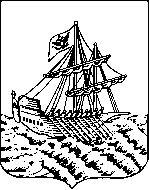 АДМИНИСТРАЦИЯ   КОСТРОМСКОЙ ОБЛАСТИДЕПАРТАМЕНТ ОБРАЗОВАНИЯ И НАУКИ КОСТРОМСКОЙ ОБЛАСТИОБЛАСТНОЕ ГОСУДАРСТВЕННОЕ БЮДЖЕТНОЕ ПРОФЕССИОНАЛЬНОЕ ОБРАЗОВАТЕЛЬНОЕ УЧРЕЖДЕНИЕ«Костромской колледж отраслевых технологий строительства и лесной промышленности»  УТВЕРЖДЕНАприказом директора ОГБПОУ «Костромской колледж отраслевых технологий строительства и леснойпромышленности»№12 от 29.08.2018РАБОЧАЯ ПРОГРАММа УЧЕБНОЙ ДИСЦИПЛИНЫОУД.09 «ФИЗИКА»По профессии: 08.01.07 Мастер общестроительных работ (базовой подготовки)Кострома2018      Рабочая программа учебной дисциплины ОУД.09 «ФИЗИКА» разработана на основе Федерального государственного образовательного стандарта (далее - ФГОС) по программе подготовки квалифицированных рабочих, служащих (ППКРС) учебной дисциплины «Физика» для профессиональных образовательных организаций от 2015г. с учетом требований ФГОС среднего общего образования в редакции от 29 декабря 2014г (приказ Минобрнауки России № 1645), ФГОС среднего профессионального образования и спецификой ППКРС.08.01.07. Мастер общестроительных работ Организация-разработчик: ОГБПОУ «Костромской колледж отраслевых технологий строительства и лесной промышленности»Разработчик: Полюк Лидия Николаевна – преподаватель физики высшей                                                                                                          квалифицированной категорииСОДЕРЖАНИЕ ПРОГРАММЫ УЧЕБНОЙ ДИСЦИПЛИНЫПОЯСНИТЕЛЬНАЯ ЗАПИСКАПрограмма общеобразовательной учебной дисциплины «Физика» предназначена
для изучения физики в профессиональных образовательных организациях СПО, 
реализующих образовательную программу среднего общего образования в пределах
освоения основной профессиональной образовательной программы СПО (ОПОП СПО)
на базе основного общего образования при подготовке квалифицированных рабочих, 
служащих и специалистов среднего звена.Программа учебной дисциплины использована для профессиональной подготовки и переподготовки в учреждении среднего профессионального образования, в части освоения основного вида профессиональной деятельности (ВПД). Рабочая программа учебной дисциплины оуд. 09 ФИЗИКАразработана в соответствии со следующими нормативными документами: приказ Министерства образования и науки РФ «Об утверждении Федерального государственного образовательного стандарта (ФГОС) по профессии (специальности) среднего профессионального образования (СПО) по профессии 08.01.07 Мастер общестроительных работ (Зарегистрировано в Минюсте РФ 28 марта 2018 г. Регистрационный № 50543);ФГОС среднего общего образования от 29 июня 2017г. (приказ Минобрнауки России от 13.06. 2013г. №466, реализуемой в пределах освоения основой профессиональной образовательной программы СПО на базе основного общего образования;	письмом Минобрнауки России от 05.08.2013 г. N 661 «О направлении доработанных рекомендаций по организации получения среднего общего образования в пределах освоения образовательных программ среднего профессионального образования на базе основного общего образования с учетом требований федеральных государственных образовательных стандартов и получаемой профессии или специальности среднего профессионального образования». 	 На основании Примерной программы общеобразовательной учебной дисциплины «Физика» для профессиональных образовательных организаций от 2015г., рекомендованной ФГАУ «ФИРО»;	Примерным распределением профессий СПО и специальностей СПО по профилям профессионального образования.Рабочая программа дисциплины включает в себя: пояснительную записку (общая  характеристика учебной дисциплины, место дисциплины в учебном плане, результаты освоения дисциплины - личностные, метапредметные, предметные); содержание учебной дисциплины (тематический план с учётом профиля профессионального образования);характеристику основных   видов деятельности студентов на уровне учебных действий (по разделам содержания учебной дисциплины);учебно-методическое и материально-техническое обеспечение программы учебной дисциплины;рекомендуемую литературу (для студентов, для преподавателей, Интернет-ресурсы); Содержание программы «Физика» направлено на достижение следующих целей:  освоение знаний о фундаментальных физических законах и принципах, лежащих в основе современной физической картины мира;овладение умениями проводить наблюдения, планировать и выполнять эксперименты, выдвигать гипотезы и строить модели;развитие познавательных интересов, интеллектуальных и творческих способностей в процессе приобретения знаний и умений по физике с использованием различных источников информации и современных информационных технологий;воспитание убежденности в возможности познания законов природы, использования достижений физики на благо развития человеческой цивилизации; использование приобретенных знаний и умений для решения практических задач повседневной жизни, обеспечения безопасности собственной жизни, рационального природопользования и охраны окружающей среды и возможность применения знаний при решении задач, возникающих в последующей профессиональной деятельности.Общая характеристика учебной дисциплины         В основе учебной дисциплины «Физика» лежит установка на формирование у студентов системы базовых понятий физики и представлений о современной физической картине мира, а также выработка умений применять физические знания как в профессиональной деятельности, так и для решения жизненных задач.Многие положения, развиваемые физикой, рассматриваются как основа создания и использования информационных и коммуникационных технологий (ИКТ) — одного из наиболее значимых технологических достижений современной цивилизацииФизика дает ключ к пониманию многочисленных явлений и процессов окружающего мира (в естественнонаучных областях, социологии, экономике, языке, литературе и др.). В физике формируются многие виды деятельности, которые имеют мега-предметный характер. К ним в первую очередь относятся: моделирование объектов и процессов, применение основных методов познания, системно-информационный анализ, формулирование гипотез, анализ и синтез, сравнение, обобщение, систематизация, выявление причинно-следственных связей, поиск аналогов, управление объектами и процессами. Именно эта дисциплина позволяет познакомить студентов с научными методами познания, научить их отличать гипотезу от теории, теорию от эксперимента.              При освоении профессий СПО естественно-научного профиля   профессионального образования физика изучается на базовом уровне ФГОС среднего общего образования.В содержании учебной дисциплины по физике, реализуемое при подготовке обучающихся по профессии с 08.01.07 Мастер общестроительных работ составляющие являются разделы «Молекулярно-кинетическая теория», «Термодинамика» так как большинство профессий и специальностей, относящихся к этому профилю, связаны со свойствами веществ, их строением.  Содержание обучения, количество часов, выделяемых на изучение отдельных тем программы, глубина их освоения обучающимися, объем и характер практических занятий, видах внеаудиторной самостоятельной работы студентов дисциплина изучается на базовом уровне ФГОС среднего общего образования.Теоретические сведения по физике дополняются демонстрациями и лабораторными работами.Изучение общеобразовательной учебной дисциплины «Физика» завершается подведением итогов в форме дифференцированного зачета в рамках промежуточной аттестации студентов в процессе освоения ОПОП СПО с получением среднего общего образования (ППССЗ).1.2. Место учебной дисциплины в учебном планеУчебная дисциплина «Физика» входит в состав обязательной предметной
области «Естественные науки» ФГОС среднего общего образования. В структуре ППСС3 учебная дисциплина в цикле общеобразовательных дисциплин является  основной. Рекомендуемое количество часов на освоение рабочей 40 программы учебной дисциплины: максимальной учебной нагрузки обучающегося часов, в том числе:обязательной аудиторной учебной нагрузки обучающегося 40 часов;Вид промежуточной аттестации – дифференцированный зачет.Планируемые результаты освоения учебной дисциплиныОсвоение содержания учебной дисциплины оуд.09 ФИЗИКА обеспечивает достижение студентами следующих результатов:Общие компетенции   ОК 1.Выбирать способы решения задач профессиональной деятельности применительно к различным контекстам.ОК 2. Осуществлять поиск, анализ и интерпретацию информации необходимой для выполнения задач профессиональной деятельности.ОК 3. Планировать и реализовывать собственное профессиональное и личностное развитие.ОК 4. Работать в коллективе и в команде, эффективно общаться с коллегами, руководством.ОК 5. Осуществлять устную и письменную коммуникацию на государственном языке РФ с учетом особенностей социального и культурного контекста.ОК 6. Проявлять гражданско-патриотическую позицию, демонстрировать осознанное поведение на основе традиционных общечеловеческих ценностей.ОК 7. Содействовать сохранению окружающей среды, ресурсосбережению, эффективно действовать в чрезвычайных ситуациях.ОК 8.  Использовать средства физической культуры для сохранения и укрепления здоровья в процессе профессиональной деятельности и поддержания необходимого уровня физической подготовленности.ОК 9.  Использовать информационно-коммуникационные технологии в профессиональной деятельности.ОК 10. Пользоваться профессиональной документацией на государственном и иностранном языках.ОК 11. Использовать знания по финансовой грамотности, планировать предпринимательскую деятельность в профессиональной сфере.СОДЕРЖАНИЕ УЧЕБНОЙ ДИСЦИПЛИНЫ, ТЕМАТИЧЕСКИЙ ПЛАН С УЧЁТОМ ПРОФИЛЯ ПРОФЕССИОНАЛЬНОГО ОБРАЗОВАНИЯ.2.1. Структура рабочей программы учебной дисциплины и виды учебной работы2.2. СОДЕРЖАНИЕ УЧЕБНОЙ ДИСЦИПЛИНЫ
Введение
Физика — фундаментальная наука о природе.
Естественно-научный метод познания, его возможности и границы применимости.
Эксперимент и теория в процессе познания природы. Моделирование физических
явлений и процессов. Роль эксперимента и теории в процессе познания природы.
Физическая величина. Погрешности измерений физических величин. Физические
законы. Границы применимости физических законов. Понятие о физической картине
мира. Значение физики при освоении профессий СПО и специальностей СПО.
1. Механика
Кинематика. Механическое движение. Перемещение. Путь. Скорость. Равномерное
прямолинейное движение. Ускорение. Равнопеременное прямолинейное движение.
Свободное падение. Движение тела, брошенного под углом к горизонту. Равномерное
движение по окружности.
Законы механики Ньютона. Первый закон Ньютона. Сила. Масса. Импульс. Второй закон Ньютона. Основной закон классической динамики. Третий закон Ньютона.Закон всемирного тяготения. Гравитационное поле. Сила тяжести. Вес. Способы измерения массы тел. Силы в механике.
Законы сохранения в механике. Закон сохранения импульса. Реактивное движение. Работа силы. Работа потенциальных сил. Мощность. Энергия. Кинетическая
энергия. Потенциальная энергия. Закон сохранения механической энергии. Применение законов сохранения.Демонстрации
Зависимость траектории от выбора системы отсчета.
Виды механического движения.
Зависимость ускорения тела от его массы и силы, действующей на тело.
Сложение сил.
Равенство и противоположность направления сил действия и противодействия.
Зависимость силы упругости от деформации.
Силы трения.
Невесомость.
Реактивное движение.
Переход потенциальной энергии в кинетическую и обратно.
Лабораторные работы
Исследование движения тела под действием постоянной силы.
Изучение закона сохранения импульса.
Сохранение механической энергии при движении тела под действием сил тяжести
и упругости.
Сравнение работы силы с изменением кинетической энергии тела.Изучение законов сохранения на примере удара шаров и баллистического маятника.
Изучение особенностей силы трения (скольжения).2. Основы молекулярной физики и термодинамики
Основы молекулярно-кинетической теории. Идеальный газ. Основные положения
молекулярно-кинетической теории. Размеры и масса молекул и атомов. Броуновское
движение. Диффузия. Силы и энергия межмолекулярного взаимодействия. Строение
газообразных, жидких и твердых тел. Скорости движения молекул и их измерение.
Идеальный газ. Давление газа. Основное уравнение молекулярно-кинетической теории газов. Температура и ее измерение. Газовые законы. Абсолютный нуль температуры. Термодинамическая шкала температуры. Уравнение состояния идеального
газа. Молярная газовая постоянная.
Основы термодинамики. Основные понятия и определения. Внутренняя энергия
системы. Внутренняя энергия идеального газа. Работа и теплота как формы передачи
энергии. Теплоемкость. Удельная теплоемкость. Уравнение теплового баланса. Первое
начало термодинамики. Адиабатный процесс. Принцип действия тепловой машины.
КПД теплового двигателя. Второе начало термодинамики. Термодинамическая шкала
температур. Холодильные машины. Тепловые двигатели. Охрана природы.
Свойства паров. Испарение и конденсация. Насыщенный пар и его свойства. Абсолютная и относительная влажность воздуха. Точка росы. Кипение. Зависимость
температуры кипения от давления. Перегретый пар и его использование в технике.
Свойства жидкостей. Характеристика жидкого состояния вещества. Поверхностный слой жидкости. Энергия поверхностного слоя. Явления на границе жидкости с
твердым телом. Капиллярные явления.
Свойства твердых тел. Характеристика твердого состояния вещества. Упругие
свойства твердых тел. Закон Гука. Механические свойства твердых тел. Тепловое
расширение твердых тел и жидкостей. Плавление и кристаллизация.
Демонстрации
Движение броуновских частиц.
Диффузия.
Изменение давления газа с изменением температуры при постоянном объеме.
Изотермический и изобарный процессы.
Изменение внутренней энергии тел при совершении работы.
Модели тепловых двигателей.
Кипение воды при пониженном давлении.
Психрометр и гигрометр.
Явления поверхностного натяжения и смачивания.Кристаллы, аморфные вещества, жидкокристаллические тела.
Лабораторные работы
Измерение влажности воздуха.
Измерение поверхностного натяжения жидкости.
Наблюдение процесса кристаллизации Изучение деформации растяжения.
Изучение теплового расширения твердых тел.
Изучение особенностей теплового расширения воды.3. Электродинамика
Электрическое поле. Электрические заряды. Закон сохранения заряда. Закон
Кулона. Электрическое поле. Напряженность электрического поля. Принцип суперпозиции полей. Работа сил электростатического поля. Потенциал. Разность потенциалов. Эквипотенциальные поверхности. Связь между напряженностью и разностью
потенциалов электрического поля. Диэлектрики в электрическом поле. Поляризация
диэлектриков. Проводники в электрическом поле. Конденсаторы. Соединение конденсаторов в батарею. Энергия заряженного конденсатора. Энергия электрического
поля.
Законы постоянного тока. Условия, необходимые для возникновения и поддержания электрического тока. Сила тока и плотность тока. Закон Ома для участка цепи
без ЭДС. Зависимость электрического сопротивления от материала, длины и площади поперечного сечения проводника. Зависимость электрического сопротивления
проводников от температуры. Электродвижущая сила источника тока. Закон Ома
для полной цепи. Соединение проводников. Соединение источников электрической
энергии в батарею. Закон Джоуля—Ленца. Работа и мощность электрического тока.
Тепловое действие тока.
Электрический ток в полупроводниках. Собственная проводимость полупроводников. Полупроводниковые приборы.
Магнитное поле. Вектор индукции магнитного поля. Действие магнитного поля на
прямолинейный проводник с током. Закон Ампера. Взаимодействие токов. Магнитный поток. Работа по перемещению проводника с током в магнитном поле. Действие 
магнитного поля на движущийся заряд. Сила Лоренца. Определение удельного заряда. Ускорители заряженных частиц.
Электромагнитная индукция. Электромагнитная индукция. Вихревое электрическое поле. Самоиндукция. Энергия магнитного поля.
Демонстрации
Взаимодействие заряженных тел.
Проводники в электрическом поле.
Диэлектрики в электрическом поле.
Конденсаторы.
Тепловое действие электрического тока.
Собственная и примесная проводимость полупроводников.
Полупроводниковый диод.
Транзистор.
Опыт Эрстеда.
Взаимодействие проводников с токами.
Отклонение электронного пучка магнитным полем.
Электродвигатель.
Электроизмерительные приборы.
Электромагнитная индукция.
Опыты Фарадея.
Зависимость ЭДС самоиндукции от скорости изменения силы тока и индуктивности проводника.
Работа электрогенератора.
Трансформатор.
Лабораторные работы
Изучение закона Ома для участка цепи, последовательного и параллельного соединения проводников.
Изучение закона Ома для полной цепи.
Изучение явления электромагнитной индукции.Определение коэффициента полезного действия электрического чайника.
Определение температуры нити лампы накаливания.
Определение ЭДС и внутреннего сопротивления источника напряжения.4. Колебания и волны
Механические колебания. Колебательное движение. Гармонические колебания.
Свободные механические колебания. Линейные механические колебательные системы. Превращение энергии при колебательном движении. Свободные затухающие
механические колебания. Вынужденные механические колебания.
Упругие волны. Поперечные и продольные волны. Характеристики волны. Уравнение плоской бегущей волны. Интерференция волн. Понятие о дифракции волн.
Звуковые волны. Ультразвук и его применение.
Электромагнитные колебания. Свободные электромагнитные колебания. Превращение энергии в колебательном контуре. Затухающие электромагнитные колебания. Генератор незатухающих электромагнитных колебаний. Вынужденные
электрические колебания. Переменный ток. Генератор переменного тока. Емкостное
и индуктивное сопротивления переменного тока. Закон Ома для электрической
цепи переменного тока. Работа и мощность переменного тока. Генераторы тока.
Трансформаторы. Токи высокой частоты. Получение, передача и распределение
электроэнергии.Электромагнитные волны. Электромагнитное поле как особый вид материи.
Электромагнитные волны. Вибратор Герца. Открытый колебательный контур. Изобретение радио А. С. Поповым. Понятие о радиосвязи. Применение электромагнитных волн.
Демонстрации
Свободные и вынужденные механические колебания.
Резонанс.
Образование и распространение упругих волн.
Частота колебаний и высота тона звука.
Свободные электромагнитные колебания.
Осциллограмма переменного тока.
Конденсатор в цепи переменного тока.
Катушка индуктивности в цепи переменного тока.
Резонанс в последовательной цепи переменного тока.Излучение и прием электромагнитных волн.
Радиосвязь.
Лабораторные работы
Изучение зависимости периода колебаний нитяного (или пружинного) маятника
от длины нити (или массы груза).
Индуктивные и емкостное сопротивления в цепи переменного тока.5. Оптика
Природа света. Скорость распространения света. Законы отражения и преломления света. Полное отражение. Линзы. Глаз как оптическая система. Оптические
приборы.
Волновые свойства света. Интерференция света. Когерентность световых лучей.
Интерференция в тонких пленках. Полосы равной толщины. Кольца Ньютона. Использование интерференции в науке и технике. Дифракция света. Дифракция на
щели в параллельных лучах. Дифракционная решетка. Понятие о голографии. Поляризация поперечных волн. Поляризация света. Двойное лучепреломление. Поляроиды. Дисперсия света. Виды спектров. Спектры испускания. Спектры поглощения.
Ультрафиолетовое и инфракрасное излучения. Рентгеновские лучи. Их природа и
свойства.
Демонстрации
Законы отражения и преломления света.
Полное внутреннее отражение.
Оптические приборы.
Интерференция света.
Дифракция света.Поляризация света.
Получение спектра с помощью призмы.
Получение спектра с помощью дифракционной решетки.
Спектроскоп.Лабораторные работы
Изучение изображения предметов в тонкой линзе.
Изучение интерференции и дифракции света.
Градуировка спектроскопа и определение длины волны спектральных линий.6. Элементы квантовой физики
Квантовая оптика. Квантовая гипотеза Планка. Фотоны. Внешний фотоэлектрический эффект. Внутренний фотоэффект. Типы фотоэлементов.
Физика атома. Развитие взглядов на строение вещества. Закономерности в атомных спектрах водорода. Ядерная модель атома. Опыты Э. Резерфорда. Модель атома
водорода по Н. Бору. Квантовые генераторы.
Физика атомного ядра. Естественная радиоактивность. Закон радиоактивного распада. Способы наблюдения и регистрации заряженных частиц. Эффект Вавилова —
Черенкова. Строение атомного ядра. Дефект массы, энергия связи и устойчивость
атомных ядер. Ядерные реакции. Искусственная радиоактивность. Деление тяжелыхядер. Цепная ядерная реакция. Управляемая цепная реакция. Ядерный реактор. Получение радиоактивных изотопов и их применение. Биологическое действие радиоактивных излучений. Элементарные частицы.
Демонстрации
Фотоэффект.
Линейчатые спектры различных веществ.
Излучение лазера (квантового генератора).
Счетчик ионизирующих излучений.7. Эволюция Вселенной
Строение и развитие Вселенной. Наша звездная система — Галактика. Другие
галактики. Бесконечность Вселенной. Понятие о космологии. Расширяющаяся Вселенная. Модель горячей Вселенной. Строение и происхождение Галактик.
Эволюция звезд. Гипотеза происхождения Солнечной системы. Термоядерный
синтез. Проблема термоядерной энергетики. Энергия Солнца и звезд. Эволюция звезд.
Происхождение Солнечной системы.
Демонстрации
Солнечная система (модель).
Фотографии планет, сделанные с космических зондов.
Карта Луны и планет.Строение и эволюция Вселенной.2.3. Тематический планирование и содержание рабочей программы   учебной дисциплины    оуд. 09 ФИЗИКАФизика		Для характеристики уровня освоения учебного материала используются следующие обозначения: 1 – ознакомительный (узнавание ранее изученных объектов, свойств); 2 – репродуктивный (выполнение деятельности по образцу, инструкции или под руководством); 3 – продуктивный (планирование и самостоятельное выполнение деятельности, решение проблемных задач).2.3. Характеристика основных видов учебной деятельности студентов3.Контроль и оценка результатов освоенияучебной Дисциплины3.1 Формы и методы оценки3.2 Критерии и нормы оценки знаний, умений, навыковустных и письменных работ по физике1. Оценка устного ответа.        Отметка «5»: -  ответ полный и правильный на основании изученных теорий;-  материал изложен в определенной логической последовательности, литературным языком;-  ответ самостоятельный.        Ответ «4»; -  ответ полный и правильный на сновании изученных теорий;-  материал изложен в определенной логической последовательности, при этом допущены две-три несущественные ошибки, исправленные по требованию преподавателя.        Отметка «З»: -  ответ полный, но при этом допущена существенная ошибка или ответ неполный, несвязный.        Отметка «2»: -  при ответе обнаружено непонимание студентами основного содержания учебного материала или допущены существенные ошибки, которые студент не может исправить при наводящих вопросах, отсутствие ответа.        2. Оценка экспериментальных умений.        - Оценка ставится на основании наблюдения за обучающимися и письменного отчета за работу. Отметка «5»: -  работа выполнена полностью и правильно, сделаны правильные наблюдения и выводы;-  эксперимент осуществлен по плану с учетом техники безопасности и правил работы с приборами и оборудованием;-  проявлены организационно - трудовые умения, поддерживаются чистота рабочего места и порядок.        Отметка «4»: -  работа выполнена правильно, сделаны правильные наблюдения и выводы, но при этом эксперимент проведен не полностью или допущены несущественные ошибки в работе с приборами и оборудованием.        Отметка «3»: -  работа выполнена правильно не менее чем наполовину или допущена существенная ошибка в ходе эксперимента в объяснении, в оформлении работы, в соблюдении правил техники безопасности на работе с приборами и оборудованием, которая исправляется по требованию преподавателя        Отметка «2»: -  допущены две (и более) существенные ошибки в ходе: эксперимента, в объяснении, в оформлении работы, в соблюдении правил техники без опасности при работе с приборами и оборудованием, которые учащийся не может исправить даже по требованию преподавателя;-  работа не выполнена, у студента отсутствует экспериментальные умения.3.   Оценка умений решать расчетные задачи, физических диктантов.        Отметка «5»: -   в логическом рассуждении и решении нет ошибок, задача решена рациональным способом;        Отметка «4»: -   в логическом рассуждении и решения нет существенных ошибок, но задача решена нерациональным способом, или допущено не более двух несущественных ошибок.        Отметка «3»: - в логическом рассуждении нет существенных ошибок, но допущена существенная ошибка в математических расчетах.        Отметка «2»: - имеется существенные ошибки в логическом рассуждении и в решении.-  отсутствие ответа на задание.4.  Оценка письменных контрольных работ.        Отметка «5»: -  ответ полный и правильный, возможна несущественная ошибка.        Отметка «4»: - ответ неполный или допущено не более двух несущественных ошибок.   Отметка «3»: -  работа выполнена не менее чем наполовину, допущена одна существенная ошибка и при этом две-три несущественные.        Отметка «2»: -  работа выполнена меньше чем наполовину или содержит несколько существенных ошибок. -  работа не выполнена.При оценке выполнения письменной контрольной работы необходимо учитывать требования единого орфографического режима.5. Оценка тестовых работ.        Тесты, состоящие из пяти вопросов можно использовать после изучения каждого материала (урока). Тест из 10—15 вопросов используется для периодического контроля. Тест из 20—30 вопросов необходимо использовать для итогового контроля.При оценивании используется следующая шкала: для теста из пяти вопросов• нет ошибок — оценка «5»;• одна ошибка - оценка «4»;• две ошибки — оценка «З»;• три ошибки — оценка «2».Для теста из 30 вопросов:• 25—З0 правильных ответов — оценка «5»;• 19—24 правильных ответов — оценка «4»;• 13—18 правильных ответов — оценка «З»;• меньше 12 правильных ответов — оценка «2».6. Оценка презентацийОтметка «5»: – презентация включает не менее 7 кадров основной части. В презентации полностью и глубоко раскрыто наполнение (содержание) представляемой темы, четко определена структура ресурса, отсутствуют фактические (содержательные), орфографические и стилистические ошибки. Представлен перечень источников, оформленный согласно общепринятым требованиям. Цветовые, шрифтовые решения, расположение текстов и схем в кадрах соответствуют требованиям реализации принципа наглядности в обучении.        Отметка «4»: – презентация включает не менее 7 кадров основной части. В презентации полностью и глубоко раскрыто наполнение (содержание) представляемой темы, четко определена структура ресурса, отсутствуют фактические (содержательные) ошибки, однако присутствуют незначительные орфографические и стилистические ошибки (не более трех). Представлен перечень источников, оформленный согласно общепринятым требованиям.         Отметка «3»: – презентация включает не менее 7 кадров основной части. В презентации полностью раскрыто наполнение (содержание) представляемой темы; четко определена структура ресурса; имеются незначительные фактические (содержательные) ошибки и орфографические и стилистические ошибки (не более трех). Представлен перечень источников, оформленный согласно общепринятым требованиям. Цветовые, шрифтовые решения, расположение текстов и схем в кадрах не в полной мере соответствуют требованиям реализации принципа наглядности в обучении.        Отметка «2»: – презентация включает менее 7 кадров основной части. В презентации не раскрыто наполнение (содержание) представляемой темы; не четко определена структура ресурса; имеются фактические (содержательные) ошибки и орфографические и стилистические ошибки. Представлен перечень источников, однако оформление не соответствует общепринятым требованиям. Цветовые, шрифтовые решения, расположение текстов и схем в кадрах не соответствуют требованиям реализации принципа наглядности в обучении.учебно-методическое и материально-техническое обеспечение программы учебной дисциплиныДля освоения программы учебной дисциплины ОУД.09 «Физика» в профессиональной образовательной организации, реализующей образовательную программу среднего общего образования в пределах освоения ОПОП СПО на базе основного общего образования, имеется учебный кабинет, в котором имеется возможность обеспечить свободный доступ в Интернет во время учебного занятия и в период внеучебной  деятельности обучающихся.В состав кабинета физики входит лаборатория с лаборантской комнатой. Помещение кабинета физики удовлетворяет требованиям Санитарно-эпидемиологических правил и нормативов (СанПиН 2.4.2 № 178-02) и быть оснащено типовым оборудованием, указанным в настоящих требованиях, в том числе специализированной учебной мебелью и средствами обучения, достаточными для выполнения требований к уровню подготовки  обучающихся.В кабинете имеется мультимедийное оборудование, посредством которого участники образовательного процесса могут просматривать визуальную информацию по физике, создавать презентации, видеоматериалы и т. п.В состав учебно-методического и материально-технического обеспечения программы  учебной  дисциплины  «Физика», входят:многофункциональный комплекс преподавателя;наглядные пособия (комплекты учебных таблиц, плакаты: «Физические величины и фундаментальные константы», «Международная система единиц СИ»,«Периодическая система химических элементов Д. И. Менделеева», портреты выдающихся ученых-физиков и астрономов);информационно-коммуникативные средства;технические средства обучения;демонстрационное оборудование (общего назначения и тематические наборы);лабораторное оборудование (общего назначения и тематические наборы);статические, динамические, демонстрационные и раздаточные модели;вспомогательное оборудование;комплект технической документации, в том числе паспорта на средства обучения, инструкции по их использованию и технике безопасности;библиотечный фонд.В библиотечный фонд входят учебники, учебно-методические комплекты (УМК), обеспечивающие освоение учебной дисциплины «Физика», рекомендованные или допущенные для использования в профессиональных образовательных организациях, реализующих образовательную программу среднего общего образования в пределах освоения ОПОП СПО на базе основного общего образования.Библиотечный фонд дополнен физическими энциклопедиями, атласами, словарями и хрестоматией по физике, справочниками по физике и технике, научной и научно-популярной литературой естественно-научного   содержания.В процессе освоения программы учебной дисциплины «Физика» студенты имеют возможность доступа к электронным учебным материалам по физике, имеющимся в свободном доступе в сети Интернет (электронным книгам, практикумам, тестам, материалам ЕГЭ и  др.).рекомендуемаяекомендуемая литератураДля студентов: Дмитриева В. Ф. Физика для профессий и специальностей технического профиля: учебник для образовательных учреждений сред. проф. образования. — М., 2014.Дмитриева В. Ф. Физика для профессий и специальностей технического профиля. Сборник задач: учеб. пособие для образовательных учреждений сред. проф. образования. — М., 2014.Дмитриева В. Ф. Физика для профессий и специальностей технического профиля: электронное учебное издание (интерактивное электронное приложение) для образовательных учреждений сред. проф. образования. — М.,    2014.Трофимова Т. И., Фирсов А. В. Физика для профессий и специальностей технического и естественно-научного профилей: Сборник задач. — М., 2013.Интернет-ресурсы:www. fcior. edu. ru (Федеральный центр информационно-образовательных ресурсов). wwww. dic. academic. ru (Академик. Словари и  энциклопедии).www.    booksgid.    com     (Воокs     Gid.     Электронная      библиотека).                       www. globalteka. ru (Глобалтека. Глобальная библиотека научных ресурсов). www. window. edu. ru (Единое окно доступа к образовательным ресурсам). www. st-books. ru  (Лучшая  учебная литература).www. school. edu. ru (Российский образовательный портал. Доступность, качество, эффективность).www.ru/book          (Электронная          библиотечная          система).                                        www. alleng. ru/edu/phys. htm (Образовательные ресурсы Интернета — Физика).www. school-collection. edu. ru (Единая коллекция цифровых образовательных ресурсов). https//fiz.1september. ru (учебно-методическая газета  «Физика»).www. n-t. ru/nl/fz (Нобелевские лауреаты по физике). www. nuclphys. sinp. msu. ru (Ядерная физика в Интернете). www. college. ru/fizika (Подготовка к ЕГЭ).www. kvant. mccme. ru (научно-популярный физико-математический журнал «Квант»). www. yos. ru/natural-sciences/html  (естественно-научный  журнал  для  молодежи «Путь в науку»)учебно-методическое и материально-техническое обеспечение программы учебной дисциплиныОсвоение программы учебной дисциплины оуд.08 «Физика» предполагает наличие в профессиональной образовательной организации, реализующей образовательную программу среднего общего образования в пределах освоения ОПОП СПО на базе основного общего образования, учебного кабинета, в котором имеется возможность обеспечить свободный доступ в Интернет во время учебного занятия и в период внеучебной  деятельности обучающихся.В состав кабинета физики входит лаборатория с лаборантской комнатой. Помещение кабинета физики удовлетворяет требованиям Санитарно-эпидемиологических правил и нормативов (СанПиН 2.4.2 № 178-02) и быть оснащено типовым оборудованием, указанным в настоящих требованиях, в том числе специализированной учебной мебелью и средствами обучения, достаточными для выполнения требований к уровню подготовки  обучающихся.В кабинете имеется мультимедийное оборудование, посредством которого участники образовательного процесса могут просматривать визуальную информацию по физике, создавать презентации, видеоматериалы и т. п.В состав учебно-методического и материально-технического обеспечения программы  учебной  дисциплины  «Физика», входят:многофункциональный комплекс преподавателя;наглядные пособия (комплекты учебных таблиц, плакаты: «Физические величины и фундаментальные константы», «Международная система единиц СИ»,«Периодическая система химических элементов Д. И. Менделеева», портреты выдающихся ученых-физиков и астрономов);информационно-коммуникативные средства;технические средства обучения;демонстрационное оборудование (общего назначения и тематические наборы);лабораторное оборудование (общего назначения и тематические наборы);статические, динамические, демонстрационные и раздаточные модели;вспомогательное оборудование;комплект технической документации, в том числе паспорта на средства обучения, инструкции по их использованию и технике безопасности;библиотечный фонд.В библиотечный фонд входят учебники, учебно-методические комплекты (УМК), обеспечивающие освоение учебной дисциплины «Физика», рекомендованные или допущенные для использования в профессиональных образовательных организациях, реализующих образовательную программу среднего общего образования в пределах освоения ОПОП СПО на базе основного общего образования.Библиотечный фонд дополнен физическими энциклопедиями, атласами, словарями и хрестоматией по физике, справочниками по физике и технике, научной и научно-популярной литературой естественно-научного   содержания.В процессе освоения программы учебной дисциплины «Физика» студенты имеют возможность доступа к электронным учебным материалам по физике, имеющимся в свободном доступе в сети Интернет (электронным книгам, практикумам, тестам, материалам ЕГЭ и  др.).рекомендуемая литератураДля студентов: Дмитриева В. Ф. Физика для профессий и специальностей технического профиля: учебник для образовательных учреждений сред. проф. образования. — М., 2014.Дмитриева В. Ф. Физика для профессий и специальностей технического профиля. Сборник задач: учеб. пособие для образовательных учреждений сред. проф. образования. — М., 2014.Дмитриева В. Ф. Физика для профессий и специальностей технического профиля: электронное учебное издание (интерактивное электронное приложение) для образовательных учреждений сред. проф. образования. — М.,    2014.Касьянов В. А. Иллюстрированный атлас по физике: 10 класс.— М., 2010.Касьянов В. А. Иллюстрированный атлас по физике: 11 класс. — М., 2010.Трофимова Т. И., Фирсов А. В. Физика для профессий и специальностей технического и естественно-научного профилей: Сборник задач. — М., 2013.Для преподавателей: Дмитриева В. Ф., Васильев Л. И. Физика для профессий и специальностей технического профиля: методические рекомендации: метод. пособие. — М., 2010.Интернет-ресурсы:www. fcior. edu. ru (Федеральный центр информационно-образовательных ресурсов). wwww. dic. academic. ru (Академик. Словари и  энциклопедии).www.    booksgid.    com     (Воокs     Gid.     Электронная      библиотека).                       www. globalteka. ru (Глобалтека. Глобальная библиотека научных ресурсов). www. window. edu. ru (Единое окно доступа к образовательным ресурсам). www. st-books. ru  (Лучшая  учебная литература).www. school. edu. ru (Российский образовательный портал. Доступность, качество, эффективность).www.ru/book          (Электронная          библиотечная          система).                                        www. alleng. ru/edu/phys. htm (Образовательные ресурсы Интернета — Физика).www. school-collection. edu. ru (Единая коллекция цифровых образовательных ресурсов). https//fiz.1september. ru (учебно-методическая газета  «Физика»).www. n-t. ru/nl/fz (Нобелевские лауреаты по физике). www. nuclphys. sinp. msu. ru (Ядерная физика в Интернете). www. college. ru/fizika (Подготовка к ЕГЭ).www. kvant. mccme. ru (научно-популярный физико-математический журнал «Квант»). www. yos. ru/natural-sciences/html  (естественно-научный  журнал  для  молодежи «Путь в науку»)Контроль и оценка результатов освоенияучебной ДисциплиныКонтроль и оценка результатов освоения дисциплины осуществляется преподавателем в процессе проведения практических занятий и лабораторных работ, тестирования, а также выполнения обучающимися индивидуальных заданий, проектов, исследований.Критерии оценивания устных и письменных работ по физикеОценка письменных самостоятельных и контрольных работОценка «5» ставится за работу, выполненную без ошибок и недочетов или имеющую не более одного недочета.Оценка «4» ставится за работу, выполненную полностью, но при наличии в ней:а) не более одной негрубой ошибки и одного недочета,б) или не более двух недочетов.Оценка «3» ставится в том случае, если ученик правильно выполнил не менее половины работы или допустил:а) не более двух грубых ошибок,б) или не более одной грубой ошибки и одного недочета,в) или не более двух-трех негрубых ошибок,г) или одной негрубой ошибки и трех недочетов,д) или при отсутствии ошибок, но при наличии 4-5 недочетов.Оценка «2» ставится, когда число ошибок и недочетов превосходит норму, при которой может быть выставлена оценка «3», или если правильно выполнено менее половины работы.Оценка «1» ставится в том случае, если ученик не приступал к выполнению работы или правильно выполнил не более 10 % всех заданий, т.е. записал условие одной задачи в общепринятых символических обозначениях.Оценка устных ответовОценка «5» ставится в том случае, если учащийся:а) обнаруживает полное понимание физической сущности рассматриваемых явлений и закономерностей, знание законов и теорий, умеет подтвердить их конкретными примерами, применить в новой ситуации и при выполнении практических заданий;б) дает точное определение и истолкование основных понятий, законов, теорий, а также правильное определение физических величин, их единиц и способов измерения;в) технически грамотно выполняет физические опыты, чертежи, схемы, графики, сопутствующие ответу, правильно записывает формулы, пользуясь принятой системой условных обозначений;г) при ответе не повторяет дословно текст учебника, а умеет отобрать главное, об-наруживает самостоятельность и аргументированность суждений, умеет установить связь между изучаемым и ранее изученным материалом по курсу физики, а также с материалом, усвоенным при изучении других смежных предметов;д) умеет подкрепить ответ несложными демонстрационными опытами;е) умеет делать анализ, обобщения и собственные выводы по данному вопросу;ж) умеет самостоятельно и рационально работать с учебником, дополнительной литературой и справочниками.Оценка «4» ставится в том случае, если ответ удовлетворяет названным выше требованиям, но учащийся:а) допускает одну негрубую ошибку или не более двух недочетов и может их исправить самостоятельно, или при небольшой помощи учителя;б) не обладает достаточными навыками работы со справочной литературой (например, ученик умеет все найти, правильно ориентируется в справочниках, но работает медленно).Оценка «3» ставится в том случае, если учащийся правильно понимает физическую сущность рассматриваемых явлений и закономерностей, но при ответе:а) обнаруживает отдельные пробелы в усвоении существенных вопросов курса физики, не препятствующие дальнейшему усвоению программного материала;б) испытывает затруднения в применении знаний, необходимых для решения задач различных типов, при объяснении конкретных физических явлений на основе теории и законов, или в подтверждении конкретных примеров практического применения теории,в) отвечает неполно на вопросы учителя (упуская и основное), или воспроизводит содержание текста учебника, но недостаточно понимает отдельные положения, имеющие важное значение в этом тексте,г) обнаруживает недостаточное понимание отдельных положений при воспроизведении текста учебника, или отвечает неполно на вопросы учителя, допуская одну-две грубые ошибки.Оценка «2» ставится в том случае, если ученик:а) не знает и не понимает значительную или основную часть программного материала в пределах поставленных вопросов,б) или имеет слабо сформулированные и неполные знания и не умеет применять их к решению конкретных вопросов и задач по образцу и к проведению опытов,в) или при ответе допускает более двух грубых ошибок, которые не может исправить даже при помощи учителя.Оценка «1» ставится в том случае, если ученик не может ответить ни на один из поставленных вопросов.1.Пояснительная записка……………………………………….....1.Пояснительная записка……………………………………….....41.1общая  характеристика учебной дисциплины….... 551.2место учебной дисциплины в учебном плане….....661.3результаты освоения учебной дисциплины: личностные, метапредметные, предметные…….....662.содержание учебной дисциплины, тематический план с учётом профиля профессионального образования………………………………………………………….....2.содержание учебной дисциплины, тематический план с учётом профиля профессионального образования………………………………………………………….....82.1ОБЪЕМ УЧЕБНОЙ  ДИСЦИПЛИНЫ И ВИДЫ  УЧЕБНОЙ   РАБОТЫ....................................................................................................8814182.2СОДЕРЖАНИЕ УЧЕБНОЙ ДИСЦИПЛИНЫ……………………...8814182.3ТЕМАТИЧЕСКИЙ ПЛАН И СОДЕРЖАНИЕ УЧЕБНОЙ ДИСЦИПЛИНЫ........................................................................................     8814182.4характеристика основных видов УЧЕБНОЙ деятельности студентов......................................................        881418КОНТРОЛЬ И ОЦЕНКА РЕЗУЛЬТАТОВ ОСВОЕНИЯ ДИСЦИПЛИНЫ…………………………………………………………КОНТРОЛЬ И ОЦЕНКА РЕЗУЛЬТАТОВ ОСВОЕНИЯ ДИСЦИПЛИНЫ…………………………………………………………243.1ФОРМЫ И МЕТОДЫ КОНТРОЛЯ………………………………….243.2КРИТЕРИИ И НОРМЫ ОЦЕНИВАНИЯ ЗНАНИЙ, УМЕНИЙ, НАВЫКОВ 244.учебно-методическое и материально-техническое обеспечение программы учебной дисциплины…………………………………………………………….4.учебно-методическое и материально-техническое обеспечение программы учебной дисциплины…………………………………………………………….265.рекомендуемая литература………………………………….....5.рекомендуемая литература………………………………….....27  Результаты освоения учебной дисциплиныТребования к результатам освоения учебной дисциплиныЛичностныечувство гордости и уважения к истории и достижениям чувство гордости и уважения к истории и достижениям отечественной физической науки; физически грамотное поведение в профессиональной деятельности и быту при обращении с приборами и устройствами отечественной физической науки; физически грамотное поведение в профессиональной деятельности и быту при обращении с приборами и устройствами;готовность к продолжению образования и повышения квалификации в избранной профессиональной деятельности и объективное осознание роли физических компетенций в этом;умение использовать достижения современной физической науки и физических технологий для повышения собственного интеллектуального развития в выбранной профессиональной деятельности;умение самостоятельно добывать новые для себя физические знания, используя для этого доступные источники информации;умение выстраивать конструктивные взаимоотношения в команде по решению общих задач;умение управлять своей познавательной деятельностью, проводить самооценку уровня собственного интеллектуального развития;Метапредметныеиспользование различных видов познавательной деятельности для решения физических задач, применение основных методов познания (наблюдения, описания, измерения, эксперимента) для изучения различных сторон окружающей  действительности;использование основных интеллектуальных операций: постановки задачи, формулирования гипотез, анализа и синтеза, сравнения, обобщения, систематизации, выявления причинно-следственных связей, поиска аналогов, формулирования выводов для изучения различных сторон физических объектов, явлений и процессов, с которыми возникает необходимость сталкиваться в профессиональной сфере;умение генерировать идеи и определять средства, необходимые для их реализации;умение использовать различные источники для получения физической ин- формации, оценивать ее достоверность;умение анализировать и представлять информацию в различных видах;умение публично представлять результаты собственного исследования, вести дискуссии, доступно и гармонично сочетая содержание и формы представляемой информации;Предметныесформированность представлений о роли иместе физики в современной научной картине мира; понимание физической сущности наблюдаемых во Вселенной явлений, роли физики в формировании кругозора и функциональной грамотности человека для реения практических задач;владение основополагающими физическими понятиями, закономерностями, законами и теориями; уверенное использование физической терминологии и символики;владение основными методами научного познания, используемыми в физике: наблюдением, описанием, измерением, экспериментом;умения обрабатывать результаты измерений, обнаруживать зависимость между физическими величинами, объяснять полученные результаты и делать выводы;сформированность умения решать физические задачи;сформированность умения применять полученные знания для объяснения условий протекания физических явлений в природе, профессиональной сфере и для принятия практических решений в повседневной жизни;сформированность собственной позиции по отношению к физической информации, получаемой из разных источников.Вид учебной работыОбъем часовСуммарная учебная нагрузка (всего)40Обязательная аудиторная учебная нагрузка (всего) 30в том числе:лабораторные работы10Итоговая аттестация в форме в форме дифференцированного зачетаИтоговая аттестация в форме в форме дифференцированного зачетаНаименование разделов и темСодержание учебного материала, лабораторные и практические работы, самостоятельная работа обучающихсяСодержание учебного материала, лабораторные и практические работы, самостоятельная работа обучающихсяОбъем часовУровень освоения12234Раздел 1Введение10(12)Тема 1.1.МеханикаСодержание учебного материала:Содержание учебного материала:62Тема 1.1.Механика1.Относительность механического движения. Системы отсчета. Характеристики механического движения: перемещение, скорость, ускорение. Виды движения (равномерное, равноускоренное) и их графическое описание.22Тема 1.1.Механика2.Взаимодействие тел. Принцип суперпозиции сил. Законы динамики Ньютона. Силы в природе: упругость, трение, сила тяжести. Закон всемирного тяготения. Невесомость22Тема 1.1.Механика3.Закон сохранения импульса и реактивное движение. Закон сохранения механической энергии. Работа и мощность. 22Лабораторные работыЛабораторные работыЛабораторные работыЛабораторные работыЛабораторные работы4312.12.12.Исследование движения тела под действием постоянной силы.Исследование движения тела под действием постоянной силы.2312.12.12.Изучение закона сохранения импульса и реактивного движения.Изучение закона сохранения импульса и реактивного движения.23Контрольная работа «Механика»Контрольная работа «Механика»Контрольная работа «Механика»Контрольная работа «Механика»Контрольная работа «Механика»23Тема 1.2.МОЛЕКУЛЯРНАЯ ФИЗИКА. ТЕРМОДИНАМИКА Содержание учебного материала:Содержание учебного материала:Содержание учебного материала:Содержание учебного материала:Содержание учебного материала:7(9)2Тема 1.2.МОЛЕКУЛЯРНАЯ ФИЗИКА. ТЕРМОДИНАМИКА 11История атомистических учений. Наблюдения и опыты, подтверждающие атомно-молекулярное строение вещества. Масса и размеры молекул. Тепловое движение. Абсолютная температура как мера средней кинетической энергии частиц.История атомистических учений. Наблюдения и опыты, подтверждающие атомно-молекулярное строение вещества. Масса и размеры молекул. Тепловое движение. Абсолютная температура как мера средней кинетической энергии частиц.История атомистических учений. Наблюдения и опыты, подтверждающие атомно-молекулярное строение вещества. Масса и размеры молекул. Тепловое движение. Абсолютная температура как мера средней кинетической энергии частиц.12Тема 1.2.МОЛЕКУЛЯРНАЯ ФИЗИКА. ТЕРМОДИНАМИКА 22Модель идеального газа. Связь между давлением и средней кинетической энергией молекул газа. Влажность воздуха. Поверхностное натяжение и смачивание. Модель строения твердых тел. Механические свойства твердых тел. Аморфные вещества и жидкие кристаллы.Модель идеального газа. Связь между давлением и средней кинетической энергией молекул газа. Влажность воздуха. Поверхностное натяжение и смачивание. Модель строения твердых тел. Механические свойства твердых тел. Аморфные вещества и жидкие кристаллы.Модель идеального газа. Связь между давлением и средней кинетической энергией молекул газа. Влажность воздуха. Поверхностное натяжение и смачивание. Модель строения твердых тел. Механические свойства твердых тел. Аморфные вещества и жидкие кристаллы.22Тема 1.2.МОЛЕКУЛЯРНАЯ ФИЗИКА. ТЕРМОДИНАМИКА 33Внутренняя энергия и работа газа. Первый закон термодинамики. Необратимость тепловых процессов. Тепловые двигатели и охрана окружающей среды. КПД тепловых двигателей. Внутренняя энергия и работа газа. Первый закон термодинамики. Необратимость тепловых процессов. Тепловые двигатели и охрана окружающей среды. КПД тепловых двигателей. Внутренняя энергия и работа газа. Первый закон термодинамики. Необратимость тепловых процессов. Тепловые двигатели и охрана окружающей среды. КПД тепловых двигателей. 22Тема 1.2.МОЛЕКУЛЯРНАЯ ФИЗИКА. ТЕРМОДИНАМИКА Лабораторные работы:Лабораторные работы:Лабораторные работы:Лабораторные работы:Лабораторные работы:23Тема 1.2.МОЛЕКУЛЯРНАЯ ФИЗИКА. ТЕРМОДИНАМИКА 1111Измерение влажности воздуха.23Тема 1.2.МОЛЕКУЛЯРНАЯ ФИЗИКА. ТЕРМОДИНАМИКА Контрольная работа «МОЛЕКУЛЯРНАЯ ФИЗИКА. ТЕРМОДИНАМИКА»Контрольная работа «МОЛЕКУЛЯРНАЯ ФИЗИКА. ТЕРМОДИНАМИКА»Контрольная работа «МОЛЕКУЛЯРНАЯ ФИЗИКА. ТЕРМОДИНАМИКА»Контрольная работа «МОЛЕКУЛЯРНАЯ ФИЗИКА. ТЕРМОДИНАМИКА»Контрольная работа «МОЛЕКУЛЯРНАЯ ФИЗИКА. ТЕРМОДИНАМИКА»23Тема 1.3.ЭлектродинамикаСодержание учебного материалаСодержание учебного материалаСодержание учебного материалаСодержание учебного материалаСодержание учебного материала13(15)2Тема 1.3.Электродинамика111Взаимодействие заряженных тел. Электрический заряд. Закон сохранения электрического заряда. Электрическое поле. Напряженность поля. Проводники и диэлектрики в электрическом поле.Взаимодействие заряженных тел. Электрический заряд. Закон сохранения электрического заряда. Электрическое поле. Напряженность поля. Проводники и диэлектрики в электрическом поле.12Тема 1.3.Электродинамика222Постоянный электрический ток. Сила тока, напряжение, электрическое сопротивление. Закон Ома для участка цепи. Последовательное и параллельное соединения проводников.Тепловое действие электрического тока. Закон Джоуля—Ленца. Мощность электрического тока. Постоянный электрический ток. Сила тока, напряжение, электрическое сопротивление. Закон Ома для участка цепи. Последовательное и параллельное соединения проводников.Тепловое действие электрического тока. Закон Джоуля—Ленца. Мощность электрического тока. 22Тема 1.3.Электродинамика333Магнитное поле. Постоянные магниты и магнитное поле тока. Сила Ампера.Явление электромагнитной индукции. Принцип действия электрогенератора. Переменный ток. Трансформатор. Производство, передача и потребление электроэнергии. Проблемы энергосбережения. Магнитное поле. Постоянные магниты и магнитное поле тока. Сила Ампера.Явление электромагнитной индукции. Принцип действия электрогенератора. Переменный ток. Трансформатор. Производство, передача и потребление электроэнергии. Проблемы энергосбережения. 22Тема 1.3.Электродинамика444Свободные механические колебания. Свободные затухающие механические   колебания.   Вынужденные   механические    колебания. Электромагнитное поле и электромагнитные волны.Свободные механические колебания. Свободные затухающие механические   колебания.   Вынужденные   механические    колебания. Электромагнитное поле и электромагнитные волны.22Тема 1.3.Электродинамика555Свет как электромагнитная волна. Интерференция и дифракция света. Законы отражения и преломления света. Полное внутреннее отражение. Дисперсия света.Свет как электромагнитная волна. Интерференция и дифракция света. Законы отражения и преломления света. Полное внутреннее отражение. Дисперсия света.22Тема 1.3.ЭлектродинамикаЛабораторные работы:Лабораторные работы:Лабораторные работы:Лабораторные работы:Лабораторные работы:4Тема 1.3.Электродинамика1.Наблюдение роста кристаллов из раствораНаблюдение роста кристаллов из раствораНаблюдение роста кристаллов из раствораНаблюдение роста кристаллов из раствора23Тема 1.3.Электродинамика2.Изучение закона Ома для участка цепи.Изучение закона Ома для участка цепи.Изучение закона Ома для участка цепи.Изучение закона Ома для участка цепи.23Тема 1.3.ЭлектродинамикаКонтрольная работа «Электродинамика»Контрольная работа «Электродинамика»Контрольная работа «Электродинамика»Контрольная работа «Электродинамика»Контрольная работа «Электродинамика»2Тема 1.4.Строение атомаСодержание учебного материалаСодержание учебного материалаСодержание учебного материалаСодержание учебного материалаСодержание учебного материала102Тема 1.4.Строение атома11Гипотеза Планка о квантах. Фотоэффект. Фотон. Гипотеза Планка о квантах. Фотоэффект. Фотон. Гипотеза Планка о квантах. Фотоэффект. Фотон. 22Тема 1.4.Строение атома22Волновые и корпускулярные свойства света. Технические устройства, основанные на использовании фотоэффектаВолновые и корпускулярные свойства света. Технические устройства, основанные на использовании фотоэффектаВолновые и корпускулярные свойства света. Технические устройства, основанные на использовании фотоэффекта22Тема 1.4.Строение атома33Строение атома: планетарная модель и модель Бора. Поглощение и испускание света атомом. Квантование энергии. Принцип действия и использование лазера. Строение атома: планетарная модель и модель Бора. Поглощение и испускание света атомом. Квантование энергии. Принцип действия и использование лазера. Строение атома: планетарная модель и модель Бора. Поглощение и испускание света атомом. Квантование энергии. Принцип действия и использование лазера. 22Тема 1.4.Строение атома44Строение атомного ядра. Энергия связи. Связь массы и энергии.Строение атомного ядра. Энергия связи. Связь массы и энергии.Строение атомного ядра. Энергия связи. Связь массы и энергии.22Тема 1.4.Строение атомаЯдерная энергетика. Радиоактивные излучения и их воздействие на живые организмы.Ядерная энергетика. Радиоактивные излучения и их воздействие на живые организмы.Ядерная энергетика. Радиоактивные излучения и их воздействие на живые организмы.2Тема 1.4.Строение атомаКонтрольная работа «Строение атома»Контрольная работа «Строение атома»Контрольная работа «Строение атома»Контрольная работа «Строение атома»Контрольная работа «Строение атома»23ВсегоВсегоВсегоВсегоВсего38Содержание учебной дисциплины по разделамХарактеристика основных видов учебной деятельности студентов (на уровне учебных действий)Характеристика основных видов учебной деятельности студентов (на уровне учебных действий)Введение		Введение		Уметь формулировать постановки целей деятельности, планировать собственную деятельности для достижения поставленных целей, предвидеть возможные результаты этих действий, организовать самоконтроль и оценки полученных результатов. Развить способности ясно и точно излагать свои мысли, логически обосновывать свою точку зрения, воспринимать и анализировать мнения собеседников, признавая право другого человека на иное мнение.Произвести измерения физических величин и дать оценку границы погрешностей измерений. Уметь высказывать гипотезы для объяснения наблюдаемых явлений. Уметь предлагать модели явлений.Указать границы применимости физических законов. Изложить основные положения современной научной картины мира.Привести примеры влияния открытий в физике на прогресс в технике и технологии производства. Использовать Интернета для поиска информацииУметь формулировать постановки целей деятельности, планировать собственную деятельности для достижения поставленных целей, предвидеть возможные результаты этих действий, организовать самоконтроль и оценки полученных результатов. Развить способности ясно и точно излагать свои мысли, логически обосновывать свою точку зрения, воспринимать и анализировать мнения собеседников, признавая право другого человека на иное мнение.Произвести измерения физических величин и дать оценку границы погрешностей измерений. Уметь высказывать гипотезы для объяснения наблюдаемых явлений. Уметь предлагать модели явлений.Указать границы применимости физических законов. Изложить основные положения современной научной картины мира.Привести примеры влияния открытий в физике на прогресс в технике и технологии производства. Использовать Интернета для поиска информацииРаздел 1 МЕХАНИКАРаздел 1 МЕХАНИКАРаздел 1 МЕХАНИКАРаздел 1 МЕХАНИКАТема 1.1 КинематикаТема 1.1 Кинематика- формулировать основные уравнениями зависимости координат;- определять координат пройденного пути, скорости и ускорения тела по графикам зависимости координат и проекций скорости от времени;-  проводить сравнительный анализ равномерного и равнопеременного движений. - демонстрировать знание основных законов физики;-уверенное пользование физической терминологией и символикой;-осуществлять самостоятельный поиск физической информации с использованием различных источников (справочных, научных и научно-популярных изданий, компьютерных баз данных, ресурсов Интернета); - использовать компьютерные технологии для обработки и передачи физической   информации и ее представления в различных формах;- формулировать основные уравнениями зависимости координат;- определять координат пройденного пути, скорости и ускорения тела по графикам зависимости координат и проекций скорости от времени;-  проводить сравнительный анализ равномерного и равнопеременного движений. - демонстрировать знание основных законов физики;-уверенное пользование физической терминологией и символикой;-осуществлять самостоятельный поиск физической информации с использованием различных источников (справочных, научных и научно-популярных изданий, компьютерных баз данных, ресурсов Интернета); - использовать компьютерные технологии для обработки и передачи физической   информации и ее представления в различных формах;Тема 1.2 Законы сохранения в механикеТема 1.2 Законы сохранения в механикеПрименять законы сохранения импульса для вычисления изменений скоростей тел при их взаимодействиях. Измерять работу сил и изменение кинетической энергии тела. Вычислять работу сил и изменения кинетической энергии тела.Вычислять потенциальную энергию тел в гравитационном поле. Определять потенциальную энергии упруго деформированного тела по известной деформации и жесткости тела. Применять законы сохранения механической энергии при расчетах результатов взаимодействий тел гравитационными силами и силами упругости. Указать границы применимости законов механики. Указать учебные дисциплины, при изучении        которых используются законы сохраненияПрименять законы сохранения импульса для вычисления изменений скоростей тел при их взаимодействиях. Измерять работу сил и изменение кинетической энергии тела. Вычислять работу сил и изменения кинетической энергии тела.Вычислять потенциальную энергию тел в гравитационном поле. Определять потенциальную энергии упруго деформированного тела по известной деформации и жесткости тела. Применять законы сохранения механической энергии при расчетах результатов взаимодействий тел гравитационными силами и силами упругости. Указать границы применимости законов механики. Указать учебные дисциплины, при изучении        которых используются законы сохраненияРаздел 2 ОСНОВЫ МОЛЕКУЛЯРНОЙ ФИЗИКИ И ТЕРМОДИНАМИКИРаздел 2 ОСНОВЫ МОЛЕКУЛЯРНОЙ ФИЗИКИ И ТЕРМОДИНАМИКИРаздел 2 ОСНОВЫ МОЛЕКУЛЯРНОЙ ФИЗИКИ И ТЕРМОДИНАМИКИРаздел 2 ОСНОВЫ МОЛЕКУЛЯРНОЙ ФИЗИКИ И ТЕРМОДИНАМИКИТема 2.1 Основы молекулярной кинетической теории. Идеальный газТема 2.1 Основы молекулярной кинетической теории. Идеальный газВыполнять эксперименты, служащих для обоснования молекулярно-кинетической теории (МКТ). Решать задачи с применением основного уравнения молекулярно-кинетической теории газов. Определять параметры вещества в газообразном состоянии на основании уравнения состояния идеального газа. Определять параметры вещества в газообразном состоянии и происходящих процессов по графикам зависимости р (Т), V (Т), р (V). Экспериментально исследовать зависимости р (Т), V (Т), р (V).  Представить в виде графиков изохорного, изобарного и изотермического процессов.Вычислять средней кинетическую энергию теплового движения молекул по известной температуре вещества. Высказывать гипотезы для объяснения наблюдаемых явлений. Указать границы применимости модели «идеальный газ» и законов МКТ Выполнять эксперименты, служащих для обоснования молекулярно-кинетической теории (МКТ). Решать задачи с применением основного уравнения молекулярно-кинетической теории газов. Определять параметры вещества в газообразном состоянии на основании уравнения состояния идеального газа. Определять параметры вещества в газообразном состоянии и происходящих процессов по графикам зависимости р (Т), V (Т), р (V). Экспериментально исследовать зависимости р (Т), V (Т), р (V).  Представить в виде графиков изохорного, изобарного и изотермического процессов.Вычислять средней кинетическую энергию теплового движения молекул по известной температуре вещества. Высказывать гипотезы для объяснения наблюдаемых явлений. Указать границы применимости модели «идеальный газ» и законов МКТ Тема 2.2 Основы термодинамикиТема 2.2 Основы термодинамикиИзмерять количества теплоты в процессах теплопередачи. Расчет количества теплоты, необходимого для осуществления заданного процесса с теплопередачей. Расчет изменения внутренней энергии тел, работы и переданного количества теплоты с использованием первого закона термодинамики.Расчет работы, совершенной газом, по графику зависимости р (V).Вычислять работу газа, совершенной при изменении состояния по замкнутому циклуВычислять КПД при совершении газом работы в процессах изменения состояния по замкнутому циклу. Объяснять принцип действия тепловых машин. Демонстрировать роли физики в создании и совершенствовании тепловых двигателей.Изложить суть экологических проблем, обусловленных работой тепловых двигателей и предложение пути их решения.Указать границы применимости законов термодинамики. Уметь вести диалог, выслушивать мнение оппонента, участвовать в дискуссии, открыто выражать и отстаивать свою точку зрения.Указать учебные дисциплины, при изучении которых используют учебный материал «Основы термодинамики» Измерять количества теплоты в процессах теплопередачи. Расчет количества теплоты, необходимого для осуществления заданного процесса с теплопередачей. Расчет изменения внутренней энергии тел, работы и переданного количества теплоты с использованием первого закона термодинамики.Расчет работы, совершенной газом, по графику зависимости р (V).Вычислять работу газа, совершенной при изменении состояния по замкнутому циклуВычислять КПД при совершении газом работы в процессах изменения состояния по замкнутому циклу. Объяснять принцип действия тепловых машин. Демонстрировать роли физики в создании и совершенствовании тепловых двигателей.Изложить суть экологических проблем, обусловленных работой тепловых двигателей и предложение пути их решения.Указать границы применимости законов термодинамики. Уметь вести диалог, выслушивать мнение оппонента, участвовать в дискуссии, открыто выражать и отстаивать свою точку зрения.Указать учебные дисциплины, при изучении которых используют учебный материал «Основы термодинамики» Тема 2.3 Свойства паров, жидкостей, твердых телТема 2.3 Свойства паров, жидкостей, твердых телИзмерять влажность воздуха.Расчет количества теплоты, необходимого для осуществления процесса перехода вещества из одного агрегатного состояния в другое.Экспериментальное исследовать тепловых свойств вещества.Привести примеры капиллярных явлений в быту, природе, технике. Исследовать механические свойств твердых тел. Применять физические понятия и законы в учебном материале профессионального характера. Использовать Интернета для поиска информации о разработках и применениях современных твердых и аморфных материаловИзмерять влажность воздуха.Расчет количества теплоты, необходимого для осуществления процесса перехода вещества из одного агрегатного состояния в другое.Экспериментальное исследовать тепловых свойств вещества.Привести примеры капиллярных явлений в быту, природе, технике. Исследовать механические свойств твердых тел. Применять физические понятия и законы в учебном материале профессионального характера. Использовать Интернета для поиска информации о разработках и применениях современных твердых и аморфных материаловРаздел 3 ЭЛЕКТРОДИНАМИКАРаздел 3 ЭЛЕКТРОДИНАМИКАРаздел 3 ЭЛЕКТРОДИНАМИКАРаздел 3 ЭЛЕКТРОДИНАМИКАТема 3.1 ЭлектростатикаТема 3.1 ЭлектростатикаВычислять потенциал электрического поля одного и нескольких точечных электрических зарядов. Измерять разность потенциалов.Измерять энергию электрического поля заряженного конденсатора.Вычислять энергию электрического поля заряженного конденсатора.Разрабатывать планы и возможной схемы действий экспериментального определения электроемкости конденсатора и диэлектрической проницаемости вещества.Проводить сравнительный анализ гравитационного и электростатического полейВычислять потенциал электрического поля одного и нескольких точечных электрических зарядов. Измерять разность потенциалов.Измерять энергию электрического поля заряженного конденсатора.Вычислять энергию электрического поля заряженного конденсатора.Разрабатывать планы и возможной схемы действий экспериментального определения электроемкости конденсатора и диэлектрической проницаемости вещества.Проводить сравнительный анализ гравитационного и электростатического полейТема 3.2 Постоянный токТема 3.2 Постоянный токИзмерять мощность электрического тока. Измерять ЭДС и внутреннего сопротивления источника  тока. Выполнение расчетов силы тока и напряжений на участках электрических цепей. Объяснение на примере электрической цепи с двумя источниками тока (ЭДС), в каком случае источник электрической энергии работает в режиме генератора, а в ка- ком — в режиме потребителя. Определять температуры нити накаливания. Измерять  электрического заряда электрона. Снятие вольтамперной характеристики диода. Проводить сравнительный анализа полупроводниковых диодов и триодовИспользовать Интернета для поиска информации о перспективах развития  полупроводниковой техники.Устанавливать  причинно-следственные связи.Измерять мощность электрического тока. Измерять ЭДС и внутреннего сопротивления источника  тока. Выполнение расчетов силы тока и напряжений на участках электрических цепей. Объяснение на примере электрической цепи с двумя источниками тока (ЭДС), в каком случае источник электрической энергии работает в режиме генератора, а в ка- ком — в режиме потребителя. Определять температуры нити накаливания. Измерять  электрического заряда электрона. Снятие вольтамперной характеристики диода. Проводить сравнительный анализа полупроводниковых диодов и триодовИспользовать Интернета для поиска информации о перспективах развития  полупроводниковой техники.Устанавливать  причинно-следственные связи.Тема 3.3 Магнитные явленияТема 3.3 Магнитные явленияИзмерять индукцию магнитного поля. Вычислять силы, действующие на проводник с током в магнитном поле. Вычислять силы, действующие на электрический заряд, движущийся в магнитном поле. Исследовать явление электромагнитной индукции, самоиндукции. Вычисление энергии магнитного поля. Объяснять принцип действия электродвигателя.Объяснять принцип действия генератора электрического тока и электроизмерительных приборов. Объяснять принцип действия масс-спектрографа, ускорителей заряженных частиц.Объяснять роль магнитного поля Земли в жизни растений, животных, человека. Приведение примеров практического применения изученных явлений, законов, приборов, устройств.Проведение сравнительного анализа свойств электростатического, магнитного и вихревого электрических полей.Объяснить на примере магнитных явлений, почему физикуИзмерять индукцию магнитного поля. Вычислять силы, действующие на проводник с током в магнитном поле. Вычислять силы, действующие на электрический заряд, движущийся в магнитном поле. Исследовать явление электромагнитной индукции, самоиндукции. Вычисление энергии магнитного поля. Объяснять принцип действия электродвигателя.Объяснять принцип действия генератора электрического тока и электроизмерительных приборов. Объяснять принцип действия масс-спектрографа, ускорителей заряженных частиц.Объяснять роль магнитного поля Земли в жизни растений, животных, человека. Приведение примеров практического применения изученных явлений, законов, приборов, устройств.Проведение сравнительного анализа свойств электростатического, магнитного и вихревого электрических полей.Объяснить на примере магнитных явлений, почему физикуРаздел 4 КОЛЕБАНИЯ И ВОЛНЫРаздел 4 КОЛЕБАНИЯ И ВОЛНЫРаздел 4 КОЛЕБАНИЯ И ВОЛНЫРаздел 4 КОЛЕБАНИЯ И ВОЛНЫТема 4.1 Механические колебанияТема 4.1 Механические колебанияИсследовать зависимость периода колебаний математического маятника от его длины, массы и амплитуды  колебаний.Исследовать зависимость периода колебаний груза на пружине от его массы и жесткости пружины. Вычислить период колебаний математического маятника по известному значению его длины. Вычислить период колебаний груза на пружине по известным значениям его массы и жесткости пружины. Выработать навыки воспринимать, анализировать, перерабатывать и предъявлять информацию в соответствии с поставленными задачами.Привести  примеры  автоколебательных механических систем. Проведение классификации  колебаний Исследовать зависимость периода колебаний математического маятника от его длины, массы и амплитуды  колебаний.Исследовать зависимость периода колебаний груза на пружине от его массы и жесткости пружины. Вычислить период колебаний математического маятника по известному значению его длины. Вычислить период колебаний груза на пружине по известным значениям его массы и жесткости пружины. Выработать навыки воспринимать, анализировать, перерабатывать и предъявлять информацию в соответствии с поставленными задачами.Привести  примеры  автоколебательных механических систем. Проведение классификации  колебаний Тема 4.2 Упругие волныТема 4.2 Упругие волныИзмерить  длины звуковой волны по результатам наблюдений интерференции  звуковых волн. Наблюдать и объяснить явления интерференции и дифракции механических волн. Представление областей применения ультразвука и перспективы его использования в различных областях науки, техники,в медицине. Изложить суть экологических проблем, связанных с воздействием звуковых волн на организм человека Измерить  длины звуковой волны по результатам наблюдений интерференции  звуковых волн. Наблюдать и объяснить явления интерференции и дифракции механических волн. Представление областей применения ультразвука и перспективы его использования в различных областях науки, техники,в медицине. Изложить суть экологических проблем, связанных с воздействием звуковых волн на организм человека Тема 4.3 Электромагнитные колебанияТема 4.3 Электромагнитные колебанияНаблюдать осциллограммы гармонических колебаний силы тока в цепи.Измерять электроемкости конденсатора. Измерять индуктивность катушки.Исследовать явления электрического резонанса в последовательной цепи. Проведение аналогии между физическими величинами, характеризующими механическую и электромагнитную колебательные системы.Расчет значений силы тока и напряжения на элементах цепи переменного тока. Исследовать  принцип действия трансформатора. Исследование принципа действия генератора переменного тока. Использовать Интернета для поиска информации о современных способах передачи электроэнергии Наблюдать осциллограммы гармонических колебаний силы тока в цепи.Измерять электроемкости конденсатора. Измерять индуктивность катушки.Исследовать явления электрического резонанса в последовательной цепи. Проведение аналогии между физическими величинами, характеризующими механическую и электромагнитную колебательные системы.Расчет значений силы тока и напряжения на элементах цепи переменного тока. Исследовать  принцип действия трансформатора. Исследование принципа действия генератора переменного тока. Использовать Интернета для поиска информации о современных способах передачи электроэнергии Тема 4.4 Электромагнитные волныТема 4.4 Электромагнитные волныОсуществление радиопередачи и радиоприема. Исследовать свойства электромагнитных волн с помощью мобильного телефона. Развитие ценностного отношения к изучаемым на уроках физики объектам и осваиваемым видам деятельности. Объяснить принципиальное различия природы упругих и электромагнитных волн. Изложение сути экологических проблем, связанных с электромагнитными колебаниями и волнами. Объяснить роль электромагнитных волн в современных исследованиях Вселенной Осуществление радиопередачи и радиоприема. Исследовать свойства электромагнитных волн с помощью мобильного телефона. Развитие ценностного отношения к изучаемым на уроках физики объектам и осваиваемым видам деятельности. Объяснить принципиальное различия природы упругих и электромагнитных волн. Изложение сути экологических проблем, связанных с электромагнитными колебаниями и волнами. Объяснить роль электромагнитных волн в современных исследованиях Вселенной Раздел 5 ОПТИКАРаздел 5 ОПТИКАРаздел 5 ОПТИКАРаздел 5 ОПТИКАТема 5.1 Природа светаТема 5.1 Природа светаПрименять на практике законов отражения и преломления света при решении задач. Определять спектральные границ чувствительности человеческого глаза. Умение строить изображения предметов, даваемые линзами. Расчет расстояния от линзы до изображения предмета. Расчет оптической силы линзы. Измерять фокусное расстояния линзы. Испытывать  моделей микроскопа и телескопа Применять на практике законов отражения и преломления света при решении задач. Определять спектральные границ чувствительности человеческого глаза. Умение строить изображения предметов, даваемые линзами. Расчет расстояния от линзы до изображения предмета. Расчет оптической силы линзы. Измерять фокусное расстояния линзы. Испытывать  моделей микроскопа и телескопа Тема 5.2 Волновые свойства светаТема 5.2 Волновые свойства светаНаблюдение явления интерференции электромагнитных волн. Наблюдение явления дифракции электромагнитных волн.Наблюдение явления поляризации электромагнитных волн. Измерение длины световой волны по результатам наблюдения явления интерференции. Наблюдение явления дифракции света. Наблюдение явления поляризации и дисперсии света. Поиск различий и сходства между дифракционным и дисперсионным спектрами.Приведение примеров появления в природе и использования в технике явлений интерференции, дифракции, поляризации и дисперсии света.Перечисление методов познания, которые использованы при изучении указанных явлений Наблюдение явления интерференции электромагнитных волн. Наблюдение явления дифракции электромагнитных волн.Наблюдение явления поляризации электромагнитных волн. Измерение длины световой волны по результатам наблюдения явления интерференции. Наблюдение явления дифракции света. Наблюдение явления поляризации и дисперсии света. Поиск различий и сходства между дифракционным и дисперсионным спектрами.Приведение примеров появления в природе и использования в технике явлений интерференции, дифракции, поляризации и дисперсии света.Перечисление методов познания, которые использованы при изучении указанных явлений Раздел 6 ЭВОЛЮЦИЯ ВСЕЛЕННОЙРаздел 6 ЭВОЛЮЦИЯ ВСЕЛЕННОЙРаздел 6 ЭВОЛЮЦИЯ ВСЕЛЕННОЙТема 6.1 Строение и развитие ВселеннойТема 6.1 Строение и развитие ВселеннойНаблюдать за звездами, Луной и планетами в телескоп. Наблюдение солнечных пятен с помощью телескопа и солнечного экрана.Использование Интернета для поиска изображений космических объектов и информации об их особенностях Обсуждение возможных сценариев эволюции Вселенной. Использование Интернета для поиска современной информации о развитии Вселенной. Оценка информации с позиции ее свойств: достоверности, объективности, полноты, актуальности и т. д. Наблюдать за звездами, Луной и планетами в телескоп. Наблюдение солнечных пятен с помощью телескопа и солнечного экрана.Использование Интернета для поиска изображений космических объектов и информации об их особенностях Обсуждение возможных сценариев эволюции Вселенной. Использование Интернета для поиска современной информации о развитии Вселенной. Оценка информации с позиции ее свойств: достоверности, объективности, полноты, актуальности и т. д. Тема 6.2 Эволюция звезд. Гипотеза происхождения Солнечной системыТема 6.2 Эволюция звезд. Гипотеза происхождения Солнечной системыВычислять энергию, освобождающейся при термоядерных реакциях. Формулировать проблемы термоядерной энергетики. Объяснение влияния солнечной активности на  Землю. Понимать роль космических исследований, их научного и экономического значения.Обсуждать современные гипотезы о происхождении Солнечной системы Вычислять энергию, освобождающейся при термоядерных реакциях. Формулировать проблемы термоядерной энергетики. Объяснение влияния солнечной активности на  Землю. Понимать роль космических исследований, их научного и экономического значения.Обсуждать современные гипотезы о происхождении Солнечной системы Разделы программыФормы и методы оценкиРаздел 1МеханикаТестирование, устный опрос, письменная контрольная работа, лабораторная работаРаздел 2Молекулярная физика. ТермодинамикаТестирование, устный опрос, письменная контрольная работа, лабораторная работаРаздел 3ЭлектродинамикаТестирование, устный опрос, письменная контрольная работа, лабораторная работаРаздел 4Квантовая физикаТестирование, устный опрос, письменная контрольная работа, лабораторная работаРезультаты обучения(освоенные умения, усвоенные знания)Формы и методы контроля и оценки результатов обучения Умения:проводить наблюдениялабораторная работа, практическая работа, сообщенияпланировать и выполнять экспериментылабораторная работа, практическая работа, решение задачвыдвигать гипотезы и строить моделипрактические работы, решение задач,  сообщения и рефератыприменять полученные знания по физике для объяснения разнообразных физических явлений и свойств веществсамостоятельная работа, контрольная работа, физический диктант, тестированиепрактического использования физических знанийрешение задач, лабораторная работа, практическая работа оценивать достоверность естественнонаучной информациисообщения, рефераты, презентацииЗнания:фундаментальные физические законы и принципы, лежащие в основе современной физической картины мирафизический диктант, тестирование, домашние лабораторные работы, лабораторная работа, самостоятельная работа, программируемый контроль, контрольная работанаиболее важные открытия в области физики, оказавшие определяющее влияние на развитие техники и технологиисообщения, рефераты, презентацииметоды научного познания природыФизический диктант, сообщения, рефераты, презентации, самостоятельная работа